Elsbeth Brunner
6211 Buchs
076 388 26 89
info@brunner-reithof.ch
Zu verkaufen 2 Sättel infolge Aufgabe der PferdehaltungSattel: `Stübben CTD`   (neu, aus Gegengeschäft)Sitzfläche: 17.5 Zoll
Kammerweite: 28.5cm, Kopfeisen unten gemessen
Farbe: Schwarz
Preis:   500.00 CHF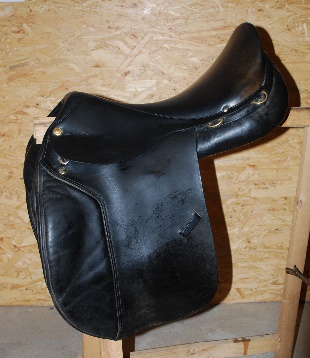 
Sattel: `La Belle Promo VSD`Sitz: 17,5 Zoll
Kammerweite: 26.5cm, Kopfeisen unten gemessen
Farbe: Schwarz
wenig gebraucht
Preis:   500.00 CHF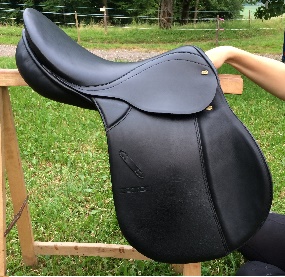 Einzelverkauf oder die 2 Sättel kosten zusammen nur 750.00 CHF